Mrs. Burroughs’ ClassTaydyn BaldwinKenkayde BellDavid BellisPersayus YoungGavin EllisonShem GrubbSophie HargetRilynn HiblerJayden LawrenceGunner SeefeldtKeanu RainesAdrionna SchulenbergKyanne Stillwell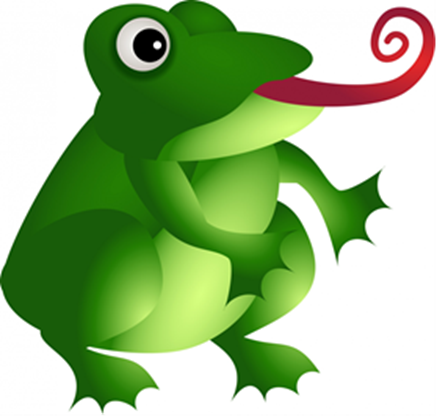 Cayden SwanLeah TalbottMatthew UnruhAddie Willig